О внесении изменений в Правила землепользования и застройки городского округа Тольятти, утверждённые решением Думы городского округа Тольятти от 24.12.2008 №1059 Рассмотрев представленные мэрией изменения в Правила землепользования и застройки городского округа Тольятти, утверждённые решением Думы городского округа Тольятти от 24.12.2008 №1059 «О Правилах землепользования и застройки городского округа Тольятти», руководствуясь Градостроительным кодексом Российской Федерации, Уставом городского округа Тольятти, учитывая результаты публичных слушаний, ДумаРЕШИЛА:1. Внести в Правила землепользования и застройки городского округа Тольятти, утверждённые решением Думы городского округа Тольятти от 24.12.2008 №1059 «О Правилах землепользования и застройки городского округа Тольятти», следующие изменения:1.1. На Карте градостроительного зонирования городского округа Тольятти (Приложение №1 к Правилам землепользования и застройки городского округа Тольятти) по границам земельного участка (кадастровый номер 63:09:0103035:632), местоположение которого установлено относительно ориентира, расположенного в границах участка (почтовый адрес ориентира: Самарская область, г.Тольятти, Автозаводский район, в юго-восточной части кадастрового квартала 63:09:0103035), установить зону ПК-4 (Зона научно-производственных и коммунальных объектов (санитарно-защитные зоны до 50 м) (Приложение №1).2. Опубликовать настоящее решение в средствах массовой информации городского округа.3. Контроль за выполнением настоящего решения возложить на постоянную комиссию по муниципальному имуществу, градостроительству и землепользованию (Довгомеля А.И.).Мэр                                                                                                                   А.Н.ПушковПредседатель Думы                                                                                          А.И.ЗверевПриложение №1к решению Думы 07.12.2011 №______Председатель Думы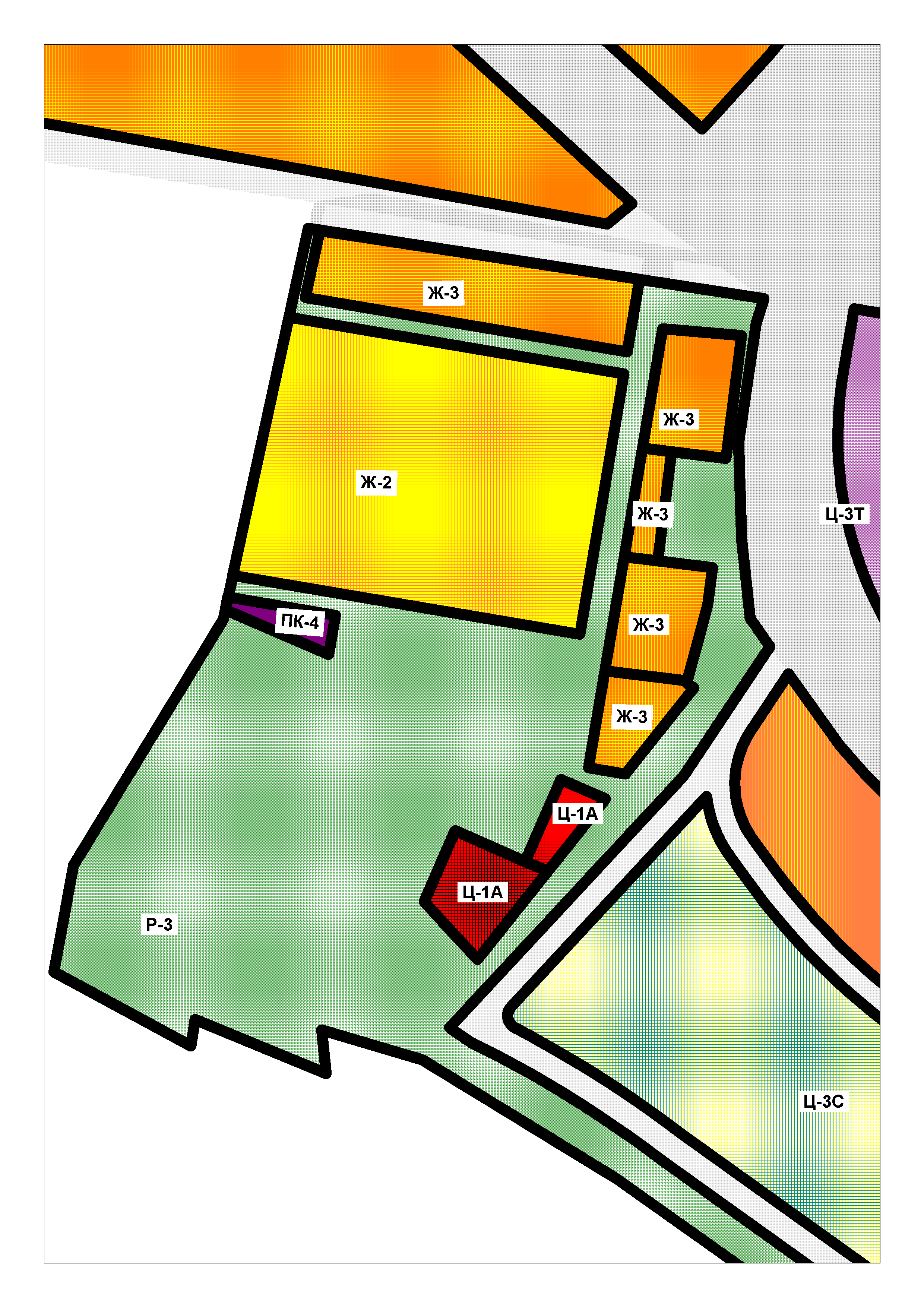 городского округа									А.И.Зверев